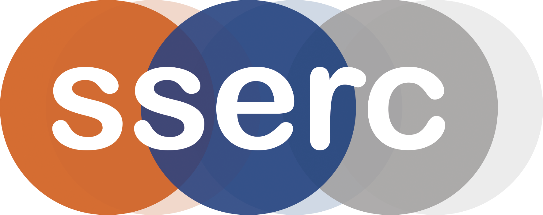 Ion MigrationIon Migration - MicroscaleDate of assessment30th June 2022Date of review (Step 5)SchoolDepartmentStep 1Step 2Step 3Step 4Step 4Step 4Step 4Step 4List Significant hazards here:Who might be harmed and how?What are you already doing?What further action is needed?ActionsActionsActionsActionsActionsList Significant hazards here:Who might be harmed and how?What are you already doing?What further action is needed?by whom?by whom?Due dateDue dateDoneCopper sulphate is harmful if swallowed and causes serious eye damageTechnician, preparing copper chromate solutionWear goggles (BS EN166 3) Potassium dichromate is toxic, corrosive to skin and eyes, mutagenic, carcinogenic, a skin/respiratory sensitiser and a reproductive toxinTechnician, preparing copper chromate solutionWear goggles (BS EN166 3) and gloves. The very small quantities reduce the risk greatlyCopper chromate is toxic, corrosive to skin and eyes, mutagenic, carcinogenic, a skin/respiratory sensitiser and a reproductive toxinTechnician, preparing copper chromate solutionWear goggles (BS EN166 3) and gloves. The very small quantities reduce the risk greatly but ensure the lid/bung is tightly in place if shaking the mixture to dissolve it.880 ammonia is corrosive and releases toxic fumesTechnician, by splashing or inhalation preparing copper chromate solutionUnless quantity is very small, work in a fume cupboard. Wear goggles (BS EN166 3) and gloves.2 mol l-1 ammonia is corrosive to skin and eyes and releases toxic gases.Technician, preparing electrolyte. Pupil / teachers during using electrolyte by splashing or inhalation.Wear eye protection. Avoid splashing. Dispense in a well-ventilated room or use a fume cupboard.Description of activity:Copper sulphate and potassium dichromate are dissolved in ammonia to make copper chromate.A drop of this is applied to a strip of filter paperThe filter paper is moistened with an electrolyte of ammonium chloride in ammoniaAn electric current is passed along the paper and the different ions move in opposite directions – observable because of their different colour.The whole experiment take place in a Petri dish – preventing the release of ammonia fumes.Additional comments:At the end of the experiment, the petri dish should be opened in a well-ventilated space – ideally in a fume cupboard – the electrolyte can be mopped up in a paper towel and the filter paper put in the bin.